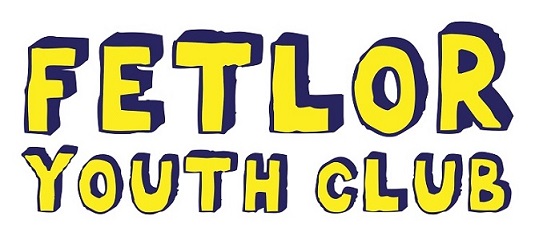 EMPLOYMENT APPLICATION FORMPlease complete this form as clearly as possible and return it to the email or postal address shown below.Do not attach CV’s or other papers – use this form only.  PERSONALThe following information will be treated in the strictest confidence. EDUCATION AND QUALIFICATIONSPlease tell us about your educational background, including all relevant job-related training. Begin with your most recent course first. (Please use a separate sheet if necessary)Please give details of membership to any technical or professional associations.Please describe your interests and leisure activities (e.g. sports, hobbies, club memberships)WORK EXPERIENCEPlease tell us about your work history, including both paid and unpaid work. Begin with your most recent employer first. (Please use a separate sheet if necessary)SUPPLEMENTARY INFORMATIONPlease consider the Personal Specification for this post.  Give details of any skills, knowledge or experience you feel is relevant to your application (paid employment, voluntary or unpaid work).  Tell us how you meet the criteria for this post, e.g. qualities and skills which you may have.  You should also use this section to explain why you are interested in this job (Please continue onto a second page if necessary)PVG CheckGiven the nature of the job applied for, in the event that I am offered the position, I understand that any offer of employment is subject to a PVG check carried out on the Club’s behalf by Lothian Association of Youth Clubs (LAYC).DECLARATIONI understand these details will be held in confidence by FetLor Youth Club, for the purposes of assessing this application, ongoing personnel administration and payroll administration in compliance with Data Protection Legislation.REFERENCESPlease give the names of two people.  Your first referee should be your present or most recent employer.  Referees will only be approached if you are the first choice candidate after interview.SOURCE OF APPLICATIONPlease email completed application form along with the Equal Opportunities Monitoring Form to ellen@fetlor.org.uk by midnight 30th April 2020.Please email ellen@fetlor.org.uk or call Ellen Asquith, Operations Manager on 0131 315 3166 if you have any questions or for an informal chat about the role.POSITION APPLIED FOR:  Surname:First Name(s):Address:Tel. No.Mobile No.Email.Do you need a work permit to take up work in the UK?YES/NOHow much notice are you required to give your current employer?Have you any convictions (including spent convictions)?Have you any convictions (including spent convictions)?YES/NOIf YES, please give full detailsFull Driving LicenseYES/NO       Are you qualified to drive a D or D1 vehicle?YES / NOEndorsements        YES/NOIf YES, please give full detailsDateDateSubject/CourseQualificationName of InstitutionFromToDateDateEmployer’s name and addressPost held and description of main duties and responsibilitiesFromToFull-timePart-timeDateDateEmployer’s name and addressPost held and description of main duties and responsibilitiesFromToFull-timePart-timeDateDateEmployer’s name and addressPost held and description of main duties and responsibilitiesFromToFull-timePart-timeDateDateEmployer’s name and addressPost held and description of main duties and responsibilitiesFromToFull-timePart-timeDateDateEmployer’s name and addressPost held and description of main duties and responsibilitiesFromToFull-timePart-timeApplications for these posts are exempt from the provisions of Section 4(2) of the Rehabilitation of Offenders Act 1974 (Exemptions) Order 1975.This means that you are not entitled to withhold any information about convictions that, for other purposes, are considered as “spent” under the provisions of the Act.In the event of you being employed and failing to disclose such convictions, disciplinary action including dismissal may be taken. Have you ever been convicted of a criminal offence                           Yes/ No*If YES, please give details on a separate sheet and enclose in an envelope marked “STRICTLY CONFIDENTIAL”, for the attention of the Operations Manager.  I declare that the information given in this form is complete and accurate. I understand that any false information or deliberate omissions will disqualify me from employment or may render me liable for summary dismissal.SignatureDateName:Name:Job Title:Job Title:Address:Address:Tel. No:Tel. No:Email:Email:How did you hear of this vacancy?